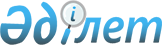 2014 жылы қоғамдық жұмыстарды ұйымдастыру туралы
					
			Күшін жойған
			
			
		
					Шығыс Қазақстан облысы Жарма ауданы әкімдігінің 2014 жылғы 28 қаңтардағы N 14 қаулысы. Шығыс Қазақстан облысының Әділет департаментінде 2014 жылғы 19 ақпанда N 3190 болып тіркелді. Күші жойылды - Шығыс Қазақстан облысы Жарма ауданы әкімдігінің 2017 жылғы 15 қарашадағы № 308 қаулысымен
      Ескерту. Күші жойылды - Шығыс Қазақстан облысы Жарма ауданы әкімдігінің 15.11.2017 № 308 қаулысымен (алғаш ресми жарияланған күннен кейiн күнтiзбелiк он күн өткен соң қолданысқа енгiзiледi.).

      РҚАО ескертпесі.

      Құжаттың мәтінінде түпнұсқаның пунктуациясы мен орфографиясы сақталған. 
      Қазақстан Республикасының 2001 жылғы 23 қаңтардағы № 149 "Халықты жұмыспен қамту туралы" Заңының 7 бабының 5) тармақшасының, 20 бабының, Қазақстан Республикасы Үкіметінің 2001 жылғы 19 маусымдағы № 836 ""Халықты жұмыспен қамту туралы" Қазақстан Республикасының 2001 жылғы 23 қаңтардағы Заңын іске асыру жөніндегі шаралар туралы" Қаулысымен бекітілген Қоғамдық жұмыстарды ұйымдастыру мен қаржыландыру ережесінің 6, 7, 8, 18-тармақтарының негізінде, мемлекеттік кепілдіктер жүйесін кеңейту мақсатында және жұмысқа орналасуда қиыншылық көретін халықтың әр түрлі топтарын қолдау үшін, Жарма ауданының әкiмдiгi ҚАУЛЫ ЕТЕДІ:
      1. 2014 жылы қоғамдық жұмыстар өткізілетін ұйымдардың қоса беріліп отырған тізбесі, қоғамдық жұмыстардың түрлерi, көлемдерi, қаржыландыру көздері және нақты шарттар бекiтiлсiн. 
      2. Жергілікті бюджет қаражатынан еңбек ақының мөлшері 2014 жылға белгіленген ең төменгі жалақыдан кем емес мөлшерде бекiтiлсiн.
      3. Жарма ауданы әкімдігінің 2013 жылғы 25 қаңтардағы № 25 "2013 жылы қоғамдық жұмыстартарды ұйымдастыру туралы" (нормативтiк құқықтық актiлерiнiң мемлекеттiк тiркеу Тiзiлiмiнде № 2884 болып тiркелген, 2013 жылы 08 наурызда № 20 (8594) "Қалба тынысы" газетiнде жарияланған) қаулысының күші жойылсын деп танылсын. 
      4. Осы қаулының орындалуына бақылау жасау аудан әкiмiнiң орынбасары С.М. Брынзовқа жүктелсiн.
      5. Осы қаулы алғаш ресми жарияланған күннен кейiн күнтiзбелiк он күн өткен соң қолданысқа енгiзiледi.  2014 жылға ақылы қоғамдық жұмыстар жүргiзiлетiн ұйымдардың
тiзiмi, қоғамдық жұмыстардың түрлерi, көлемi және нақты
жағдайлары, оларды қаржыландыру көздерi
      Қоғамдық жұмыстардың нақты шарттары:
      Жұмыс аптасының ұзақтығы 5 күнді құрайды, екі демалыс күні беріледі, сегіз сағаттық жұмыс күні, түскі үзіліс 1 сағат, еңбекақы төлеу, зейнетақы және әлеуметтік аударымдары, қолданылмаған еңбек демалысына өтемақы жүргізу еңбек шартының негiзiнде Қазақстан Республикасының заңнамасына сәйкес реттеледi, орындалатын жұмыстың санына, сапасына және күрделiлiгiне байланысты жұмыс уақытын есептеу табелінде көрсетілген дәлелді жұмыс істеген уақыты арқылы жұмыссыздың жеке шотына аудару жолымен жүзеге асырылады; еңбекті қорғау және қауіпсіздік техникасы бойынша нұсқаулық, арнайы киіммен, құрал-жабдықтармен қамтамасыз ету, уақытша жұмысқа жарамсыздық бойынша әлеуметтік жәрдемақы төлеу, мертігу немесе басқа зақымдану салдарынан келтірілген зияндардың орнын толтыру Қазақстан Республикасының заңнамаларына сәйкес жұмыс берушімен жүргізіледі. Жұмыскерлердің жеке санаттары (әйелдер және отбасылық міндеттері бар басқа тұлғалар, мүгедектер, он сегіз жасқа толмаған тұлғалар) үшін қоғамдық жұмыстардың талаптары тиісті санатқа еңбек талаптарының ерекшелігін ескере отырып белгіленеді және Қазақстан Республикасы Еңбек заңнамасына сәйкес жұмыс берушінің және жұмыскердің арасында жасалған еңбек шарттарымен қарастырылады.
					© 2012. Қазақстан Республикасы Әділет министрлігінің «Қазақстан Республикасының Заңнама және құқықтық ақпарат институты» ШЖҚ РМК
				
      Жарма ауданының әкімі

Ә. Мұхтарханов
Жарма ауданы әкімдігінің
2014 жылғы " 28 " қаңтардағы
№ 14 қаулысымен бекітілген
р/с №
Ұйымдар атауы
Қоғамдық жұмыс түрлерi
Атқарылатын жұмыстар көлемi
Сұраныс (жарияланған қажеттiлiк, адам саны)
Ұсыныс (бекiтiлген, адам саны)
Қаржыландыру көзi
1
2
3
4
5
6
7
1
"Жарма ауданы әкiмiнiң аппараты" мемлекеттiк мекемесi
1. Елдi мекен аумағын тазалауға көмек көрсету
Аумақты қардан тазалау -400 м2
5
5
Аудандық бюджет
1
"Жарма ауданы әкiмiнiң аппараты" мемлекеттiк мекемесi
2. Елдi мекендi абаттандыруды өткізу
Аумақты қоқыс пен шөптентен тазалау, гүлзарларды көгалдандыру -400 м2
4
4
Аудандық бюджет
2
"Ақжал ауылдық округi әкiмiнiң аппараты" мемлекеттiк мекемесi
1. Елдi мекен аумағын тазалауға көмек көрсету, ауылдарды абаттандыру
Көшелерді қардан тазалау, көшелердi қоқыс пен арамшөптен тазалау -156 м2
4
4
Аудандық бюджет
2
"Ақжал ауылдық округi әкiмiнiң аппараты" мемлекеттiк мекемесi
2. Шаруашылық кiтаптарын нақтылау бойынша аймақтық қоғамдық науқанды өткiзуге қатысу
Аулаларды аралап, халықты, құстар мен малдарды есепке алып, санақ жүргiзу -134 үй
4
4
Аудандық бюджет
3
"Аршалы ауылдық округi әкiмiнiң аппараты" мемлекеттiк мекемесi
1. Елдi мекен аумағын тазалауға көмек көрсету, ауылдарды абаттандыру
Көшелерді қардан тазалау, көшелердi қоқыс пен шөптен тазалау- 172 м2
4
4
Аудандық бюджет
3
"Аршалы ауылдық округi әкiмiнiң аппараты" мемлекеттiк мекемесi
2. Шаруашылық кiтаптарын нақтылау бойынша аймақтық қоғамдық компанияда науқанды өткiзуге қатысу
Аулаларды аралап, халықты, құстар мен малдарды есепке алып, санақ жүргiзу -123 үй
4
4
Аудандық бюджет
4
"Белтерек ауылдық округі әкiмiнiң аппараты" мемлекеттiк мекемесi
1. Елдi мекен аумағын тазалауға көмек көрсету, ауылдарды абаттандыру
Көшелерді қардан тазалау, көшелердi қоқыс пен арамшөптен тазалау -150 м2
4
4
Аудандық бюджет
4
"Белтерек ауылдық округі әкiмiнiң аппараты" мемлекеттiк мекемесi
2. Шаруашылық кiтаптарын нақтылау бойынша аймақтық қоғамдық компанияда науқанды өткiзуге қатысу
Аулаларды аралап, халықты, құстар мен малдарды есепке алып, санақ жүргiзу -125 үй
4
4
Аудандық бюджет
5
"Божығұр ауылдық округі әкiмiнiң аппараты" мемлекеттiк мекемесi
1. Елдi мекен аумағын тазалауға көмек көрсету, ауылдарды абаттандыру
Көшелерді қардан тазалау, көшелердi қоқыс пен арамшөптен тазалау -162 м2
4
4
Аудандық бюджет
5
"Божығұр ауылдық округі әкiмiнiң аппараты" мемлекеттiк мекемесi
2. Шаруашылық кiтаптарын нақтылау бойынша аймақтық қоғамдық компанияда науқанды өткiзуге қатысу
Аулаларды аралап, халықты, құстар мен малдарды есепке алып, санақ жүргiзу- 120 үй
4
4
Аудандық бюджет
6
"Бірлікшіл ауылдық округі әкiмiнiң аппараты" мемлекеттiк мекемесi
1. Елдi мекен аумағын тазалауға көмек көрсету, ауылдарды абаттандыру
Көшелерді қардан тазалау, көшелердi қоқыс пен арамшөптен тазалау -166 м2
4
4
Аудандық бюджет
6
"Бірлікшіл ауылдық округі әкiмiнiң аппараты" мемлекеттiк мекемесi
2. Шаруашылық кiтаптарын нақтылау бойынша аймақтық қоғамдық компанияда науқанды өткiзуге қатысу
Аулаларды аралап, халықты, құстар мен малдарды есепке алып, санақ жүргiзу -127 үй
4
4
Аудандық бюджет
7
"Бірлік ауылдық округi әкiмiнiң аппараты" мемлекеттiк мекемесi
1. Елдi мекен аумағын тазалауға көмек көрсету, ауылдарды абаттандыру
Көшелерді қардан тазалау, көшелердi қоқыс пен арамшөптен тазалау -155 м2
4
4
Аудандық бюджет
7
"Бірлік ауылдық округi әкiмiнiң аппараты" мемлекеттiк мекемесi
2. Шаруашылық кiтаптарын нақтылау бойынша аймақтық қоғамдық компанияда науқанды өткiзуге қатысу
Аулаларды аралап, халықты, құстар мен малдарды есепке алып, санақ жүргiзу -130 үй
4
4
Аудандық бюджет
8
"Қалбатау ауылдық округi әкiмiнiң аппараты" мемлекеттiк мекемесi
1. Елдi мекен аумағын тазалауға көмек көрсету, ауылдарды абаттандыру
Көшелерді қардан тазалау, көшелердi қоқыс пен арамшөптен тазалау -7169м2
189
189
Аудандық бюджет
8
"Қалбатау ауылдық округi әкiмiнiң аппараты" мемлекеттiк мекемесi
2. Шаруашылық кiтаптарын нақтылау бойынша аймақтық қоғамдық компанияда науқанды өткiзуге қатысу
Аулаларды аралап, халықты, құстар мен малдарды есепке алып, санақ жүргiзу -1300 үй
40
40
Аудандық бюджет
9
"Әуезов кенті әкiмiнiң аппараты" мемлекеттiк мекемесi
1. Елдi мекен аумағын тазалауға көмек көрсету, ауылдарды абаттандыру
Көшелерді қардан тазалау, көшелердi қоқыс пен арамшөптен тазалау -775 м2
20
20
Аудандық бюджет
9
"Әуезов кенті әкiмiнiң аппараты" мемлекеттiк мекемесi
2. Шаруашылық кiтаптарын нақтылау бойынша аймақтық қоғамдық компанияда науқанды өткiзуге қатысу
Аулаларды аралап, халықты, құстар мен малдарды есепке алып, санақ жүргiзу -195 үй
6
6
Аудандық бюджет
10
"Жайма ауылдық округi әкiмiнiң аппараты" мемлекеттiк мекемесi
1. Елдi мекен аумағын тазалауға көмек көрсету, ауылдарды абаттандыру
Көшелерді қардан тазалау, көшелердi қоқыс пен арамшөптен тазалау -150 м2
4
4
Аудандық бюджет
10
"Жайма ауылдық округi әкiмiнiң аппараты" мемлекеттiк мекемесi
2. Шаруашылық кiтаптарын нақтылау бойынша аймақтық қоғамдық компанияда науқанды өткiзуге қатысу
Аулаларды аралап, халықты, құстар мен малдарды есепке алып, санақ жүргiзу -120 үй
4
4
Аудандық бюджет
11
"Жаңғызтөбе кенті әкiмiнiң аппараты" мемлекеттiк мекемесi
1. Елдi мекен аумағын тазалауға көмек көрсету, ауылдарды абаттандыру
Көшелерді қардан тазалау, көшелердi қоқыс пен арамшөптен тазалау -426 м2
11
11
Аудандық бюджет
11
"Жаңғызтөбе кенті әкiмiнiң аппараты" мемлекеттiк мекемесi
2. Шаруашылық кiтаптарын нақтылау бойынша аймақтық қоғамдық компанияда науқанды өткiзуге қатысу
Аулаларды аралап, халықты, құстар мен малдарды есепке алып, санақ жүргiзу - 292 үй
9
9
Аудандық бюджет
12
"Жарық ауылдық округі әкiмiнiң аппараты" мемлекеттiк мекемесi
1. Елдi мекен аумағын тазалауға көмек көрсету, ауылдарды абаттандыру
Көшелерді қардан тазалау, көшелердi қоқыс пен арамшөптен тазалау -175 м2
4
4
Аудандық бюджет
12
"Жарық ауылдық округі әкiмiнiң аппараты" мемлекеттiк мекемесi
2. Шаруашылық кiтаптарын нақтылау бойынша аймақтық қоғамдық компанияда науқанды өткiзуге қатысу
Аулаларды аралап, халықты, құстар мен малдарды есепке алып, санақ жүргiзу -129 үй
4
4
Аудандық бюджет
13
"Қарасу ауылдық округі әкiмiнiң аппараты" мемлекеттiк мекемесi
1. Елдi мекен аумағын тазалауға көмек көрсету, ауылдарды абаттандыру
Көшелерді қардан тазалау, көшелердi қоқыс пен арамшөптен тазалау -150 м2
4
4
Аудандық бюджет
13
"Қарасу ауылдық округі әкiмiнiң аппараты" мемлекеттiк мекемесi
2.Шаруашылық кiтаптарын нақтылау бойынша аймақтық қоғамдық компанияда науқанды өткiзуге қатысу
Аулаларды аралап, халықты, құстар мен малдарды есепке алып, санақ жүргiзу -122 үй
4
4
Аудандық бюджет
14
"Қаратөбе ауылдық округі әкiмiнiң аппараты" мемлекеттiк мекемесi
1. Елдi мекен аумағын тазалауға көмек көрсету, ауылдарды абаттандыру
Көшелерді қардан тазалау, көшелердi қоқыс пен арамшөптен тазалау -162 м2
4
4
Аудандық бюджет
14
"Қаратөбе ауылдық округі әкiмiнiң аппараты" мемлекеттiк мекемесi
2. Шаруашылық кiтаптарын нақтылау бойынша аймақтық қоғамдық компанияда науқанды өткiзуге қатысу
Аулаларды аралап, халықты, құстар мен малдарды есепке алып, санақ жүргiзу -130 үй
4
4
Аудандық бюджет
15
"Қапанбұлақ ауылдық округі әкiмiнiң аппараты" мемлекеттiк мекемесi
1. Елдi мекен аумағын тазалауға көмек көрсету, ауылдарды абаттандыру
Көшелерді қардан тазалау, көшелердi қоқыс пен арамшөптен тазалау -167 м2
4
4
Аудандық бюджет
15
"Қапанбұлақ ауылдық округі әкiмiнiң аппараты" мемлекеттiк мекемесi
2.Шаруашылық кiтаптарын нақтылау бойынша аймақтық қоғамдық компанияда науқанды өткiзуге қатысу
Аулаларды аралап, халықты, құстар мен малдарды есепке алып, санақ жүргiзу -132 үй
4
4
Аудандық бюджет
16
"Қызылағаш ауылдық округі әкiмiнiң аппараты" мемлекеттiк мекемесi
1. Елдi мекен аумағын тазалауға көмек көрсету, ауылдарды абаттандыру
Көшелерді қардан тазалау, көшелердi қоқыс пен арамшөптен тазалау -157 м2
4
4
Аудандық бюджет
16
"Қызылағаш ауылдық округі әкiмiнiң аппараты" мемлекеттiк мекемесi
2. Шаруашылық кiтаптарын нақтылау бойынша аймақтық қоғамдық компанияда науқанды өткiзуге қатысу
Аулаларды аралап, халықты, құстар мен малдарды есепке алып, санақ жүргiзу -130 үй
4
4
Аудандық бюджет
17
"Суықбұлақ кенті әкiмiнiң аппараты" мемлекеттiк мекемесi
1. Елдi мекен аумағын тазалауға көмек көрсету, ауылдарды абаттандыру
Көшелерді қардан тазалау, көшелердi қоқыс пен арамшөптен тазалау -158 м2
4
4
Аудандық бюджет
17
"Суықбұлақ кенті әкiмiнiң аппараты" мемлекеттiк мекемесi
2. Шаруашылық кiтаптарын нақтылау бойынша аймақтық қоғамдық компанияда науқанды өткiзуге қатысу
Аулаларды аралап, халықты, құстар мен малдарды есепке алып, санақ жүргiзу-134 үй
4
4
Аудандық бюджет
18
"Үшбиік ауылдық округі әкiмiнiң аппараты" мемлекеттiк мекемесi
1. Елдi мекен аумағын тазалауға көмек көрсету, ауылдарды абаттандыру
Көшелерді қардан тазалау, көшелердi қоқыс пен арамшөптен тазалау -168 м2
4
4
Аудандық бюджет
18
"Үшбиік ауылдық округі әкiмiнiң аппараты" мемлекеттiк мекемесi
2. Шаруашылық кiтаптарын нақтылау бойынша аймақтық қоғамдық компанияда науқанды өткiзуге қатысу
Аулаларды аралап, халықты, құстар мен малдарды есепке алып, санақ жүргiзу -133 үй
4
4
Аудандық бюджет
19
"Шалабай ауылдық округі әкiмiнiң аппараты" мемлекеттiк мекемесi
1. Елдi мекен аумағын тазалауға көмек көрсету, ауылдарды абаттандыру
Көшелерді қардан тазалау, көшелердi қоқыс пен арамшөптен тазалау -169 м2
4
4
Аудандық бюджет
19
"Шалабай ауылдық округі әкiмiнiң аппараты" мемлекеттiк мекемесi
2. Шаруашылық кiтаптарын нақтылау бойынша аймақтық қоғамдық компанияда ауқанды өткiзуге қатысу
Аулаларды аралап, халықты, құстар мен малдарды есепке алып, санақ жүргiзу -132 үй
4
4
Аудандық бюджет
20
"Шар қаласы әкiмiнiң аппараты" мемлекеттiк мекемесi
1. Елдi мекен аумағын тазалауға көмек көрсету, ауылдарды абаттандыру
Көшелерді қардан тазалау, көшелердi қоқыс пен арамшөптен тазалау -4263м2
110
110
Аудандық бюджет
20
"Шар қаласы әкiмiнiң аппараты" мемлекеттiк мекемесi
2. Шаруашылық кiтаптарын нақтылау бойынша аймақтық қоғамдық компанияда науқанды өткiзуге қатысу
Аулаларды аралап, халықты, құстар мен малдарды есепке алып, санақ жүргiзу -975 үй
30
30
Аудандық бюджет
21
"Терістаңбалы ауылдық округі әкiмiнiң аппараты" мемлекеттiк мекемесi
1. Елдi мекен аумағын тазалауға көмек көрсету, ауылдарды абаттандыру
Көшелерді қардан тазалау, көшелердi қоқыс пен арамшөптен тазалау -156 м2
4
4
Аудандық бюджет
21
"Терістаңбалы ауылдық округі әкiмiнiң аппараты" мемлекеттiк мекемесi
2. Шаруашылық кiтаптарын нақтылау бойынша аймақтық қоғамдық науқанды өткiзуге қатысу
Аулаларды аралап, халықты, құстар мен малдарды есепке алып, санақ жүргiзу -122 үй
4
4
Аудандық бюджет
22
"Делбегетей ауылдық округі әкiмiнiң аппараты" мемлекеттiк мекемесi
1. Елдi мекен аумағын тазалауға көмек көрсету, ауылдарды абаттандыру
Көшелерді қардан тазалау, көшелердi қоқыс пен арамшөптен тазалау -155 м2
4
4
Аудандық бюджет
22
"Делбегетей ауылдық округі әкiмiнiң аппараты" мемлекеттiк мекемесi
2. Шаруашылық кiтаптарын нақтылау бойынша аймақтық қоғамдық компанияда науқанды өткiзуге қатысу
Аулаларды аралап, халықты, құстар мен малдарды есепке алып, санақ жүргiзу -120 үй
4
4
Аудандық бюджет
23
"Жарма кенті әкiмiнiң аппараты" мемлекеттiк мекемесi
1. Елдi мекен аумағын тазалауға көмек көрсету, ауылдарды абаттандыру
Көшелерді қардан тазалау, көшелердi қоқыс пен арамшөптен тазалау -168 м2
4
4
Аудандық бюджет
23
"Жарма кенті әкiмiнiң аппараты" мемлекеттiк мекемесi
2. Шаруашылық кiтаптарын нақтылау бойынша аймақтық қоғамдық компанияда науқанды өткiзуге қатысу
Аулаларды аралап, халықты, құстар мен малдарды есепке алып, санақ жүргiзу -130 үй
4
4
Аудандық бюджет
24
"Ақжал негізгі мектебі" коммуналды мемлекеттік мекемесі
Ғимаратта және аулада тазалық сақтауға көмек көрсету
Ғимараттың ішін жинау -100 м2, ыдыс-аяқты жуу -100 дана
1
1
Аудандық бюджет
25
"Аршалы негізгі мектебі" коммуналды мемлекеттік мекемесі
Ғимаратта және аулада тазалық сақтауға көмек көрсету
Ғимараттың ішін жинау -100 м2, ыдыс-аяқты жуу -100 дана
1
1
Аудандық бюджет
26
"Қажыгелді атындағы орта мектебі" коммуналды мемлекеттік мекемесі
Ғимаратта және аулада тазалық сақтауға көмек көрсету
Ғимараттың ішін жинау -100 м2, ыдыс-аяқты жуу -100 дана
1
1
Аудандық бюджет
27
"Балықтыкөл негізгі мектебі" коммуналды мемлекеттік мекемесі
Ғимаратта және аулада тазалық сақтауға көмек көрсету
Ғимараттың ішін жинау -100 м2, ыдыс-аяқты жуу -100 дана
1
1
Аудандық бюджет
28
"Шевченко атындағы негізгі мектебі" коммуналды мемлекеттік мекемесі
Ғимаратта және аулада тазалық сақтауға көмек көрсету
Ғимараттың ішін жинау -100 м2, ыдыс-аяқты жуу -100 дана
1
1
Аудандық бюджет
29
"Маяковский атындағы негізгі мектебі" коммуналды мемлекеттік мекемесі
Ғимаратта және аулада тазалық сақтауға көмек көрсету
Ғимараттың ішін жинау -100 м2, ыдыс-аяқты жуу -100 дана
1
1
Аудандық бюджет
30
"Арқалық негізгі мектебі" коммуналды мемлекеттік мекемесі
Ғимаратта және аулада тазалық сақтауға көмек көрсету
Ғимараттың ішін жинау -100 м2, ыдыс-аяқты жуу -100 дана
1
1
Аудандық бюджет
31
"Малай негізгі мектебі" коммуналды мемлекеттік мекемесі
Ғимаратта және аулада тазалық сақтауға көмек көрсету
Ғимараттың ішін жинау -100 м2, ыдыс-аяқты жуу -100 дана
1
1
Аудандық бюджет
32
"Шар негізгі мектебі" коммуналды мемлекеттік мекемесі Кентарлау ауылы
Ғимаратта және аулада тазалық сақтауға көмек көрсету
Ғимараттың ішін жинау -100 м2, ыдыс-аяқты жуу -100 дана
1
1
Аудандық бюджет
33
"Әди Шәріпов рипова атындағы негізгі мектебі" коммуналды мемлекеттік мекемесі Былқылдақ ауылы
Ғимаратта және аулада тазалық сақтауға көмек көрсету
Ғимараттың ішін жинау -100 м2, ыдыс-аяқты жуу -100 дана
1
1
Аудандық бюджет
34
"С.Әлімбетов атындағы негізгі мектебі" ММ "Т.Хасенұлы атындағы орта мектеп"КГУ-ге қарасты
Ғимаратта және аулада тазалық сақтауға көмек көрсету
Ғимараттың ішін жинау -100 м2, ыдыс-аяқты жуу -100 дана
1
1
Аудандық бюджет
35
"Көшек негізгі мектебі" коммуналды мемелекеттік мекеме
Ғимаратта және аулада тазалық сақтауға көмек көрсету
Ғимараттың ішін жинау -100 м2, ыдыс-аяқты жуу -100 дана
1
1
Аудандық бюджет
36
"Кезенсу негізгі мектебі" коммуналды мемелекеттік мекеме
Ғимаратта және аулада тазалық сақтауға көмек көрсету
Ғимараттың ішін жинау -100 м2, ыдыс-аяқты жуу -100 дана
1
1
Аудандық бюджет
37
"Ұзынжал негізгі мектебі" коммуналды мемлекеттік мекемесі
Ғимаратта және аулада тазалық сақтауға көмек көрсету
Ғимараттың ішін жинау -100 м2, ыдыс-аяқты жуу -100 дана
1
1
Аудандық бюджет
38
"Қонырбиік негізгі мектебі" коммуналды мемлекеттік мекеме
Ғимаратта және аулада тазалық сақтауға көмек көрсету
Ғимараттың ішін жинау -150 м2, ыдыс-аяқты жуу -130 дана
1
1
Аудандық бюджет
39
"Жамбыл атындағы орта мектебі"

коммуналды мемлекеттік мекеме
Ғимаратта және аулада тазалық сақтауға көмек көрсету
Ғимараттың ішін жинау -150 м2, ыдыс-аяқты жуу -130 дана
1
1
Аудандық бюджет
40
Шығыс Қазақстан облысы білім басқармасының "Жарма технология колледжі" коммуналдық мемлекеттік мекемесі (келісім бойынша)
Мекеменін аумағын тазалауға көмек көрсету және абаттандыру
Қардан тазалау, қоқыс пен арамшөптен тазалау -800 м2
10
10
Аудандық бюджет
41
"Қазақстан Республикасы төтенше жағдайлар Министрлігі Шығыс Қазақстан Облысының төтенше жағдайлар Департаменті Жарма ауданының төтенше жағдайлар бөлімі" мемлекеттік мекемесі (келісім бойынша)
Құжаттармен іс жүргiзуде көмек көрсету
Құжаттарды техникалық өңдеу -50 құжат, ғимараттың ішін жинау -150 м2
2
2
Аудандық бюджет
42
"Қазақстан Республикасы Әдiлет министрлiгінің Шығыс Қазақстан облысы әдiлет департаментiнiң Жарма ауданының әдiлет басқармасы" мемлекеттiк мекемесi (келiсiм бойынша)
Мұрағаттық құжаттарда iс жүргiзуге көмек көрсету
Құжаттарды техникалық өңдеу -100 құжат,
4
4
Аудандық бюджет
43
Қазақстан Республикасы Қаржы Министірлігінің Салық Комитеті Шығыс Қазақстан Облысы бойынша Салық Департаментінің Жарма ауданы бойынша Салық Басқармасы мемлекеттік мекемесі (келісім бойынша)
1. Салық төлеушiлер iстерiн жинақтауға көмек көрсету
Салықтық есеп беру нысандарын, декларацияларды, жанар-жағар май бойынша iлеспе қағаздарды iрiктеу және тiгу, тексеру актiлерiнiң тiзiмiн жасау -50 құжат
2
2
Аудандық бюджет
43
Қазақстан Республикасы Қаржы Министірлігінің Салық Комитеті Шығыс Қазақстан Облысы бойынша Салық Департаментінің Жарма ауданы бойынша Салық Басқармасы мемлекеттік мекемесі (келісім бойынша)
2. Iс жүргiзуге көмек көрсету
Банктiк құжаттарды тiгу -50 құжат
2
2
Аудандық бюджет
44
"Шығыс Қазақстан Облысы Жарма ауданының қорғаныс істері жөніндегі бөлімі" мемлекеттік мекемесі (келісім бойынша)
Республикалық әскерге шақыру науқанын өткiзуге көмек көрсету
Қазақстан Республикасының Қарулы күштерiне азаматтарды шақырту қағаздарын тапсыру -350 дана
4
4
Аудандық бюджет
45
"Жарма ауданының № 1 аудандық соты" мемлекеттік мекемесі (келісім бойынша)
Мұрағаттық құжаттарды iс жүргiзуге көмек көрсету
Құжаттарды техникалық өңдеу -50 құжат
2
2
Аудандық бюджеті
46
"Қазақстан Республикасы Әдiлет министрлiгiнiң сот актiлерiн орындау жөнiндегi Комитетiнiң Шығыс Қазақстан облысы сот актiлерiн орындау жөнiндегi Департаментінiң Жарма аумақтық сот орындаушылар бөлiмi" филиалы (келiсiм бойынша)
Кiрiс және шығыс хат-хабарларын тiркеуге көмек көрсету, мұрағаттық құжаттармен жұмыс істеу
Кiрiс және шығыс хат-хабарларын тiркеу, мұрағаттық құжаттарды қалыптастыру -55 құжат
2
2
Аудандық бюджет
47
Шығыс Қазақстан облысы бойынша Қылмыстық атқару жүйесінің Департаментінің "Жарма ауданының №1 қылмыстық -атқару инспекциясы" мемлекеттік мекемесі (келісім бойынша)
Мұрағаттық құжаттарды iс жүргiзуге көмек көрсету
Құжаттарды техникалық өңдеу -25 құжат
1
1
Аудандық бюджеті
48
"Жарма ауданының № 2 аудандық соты" мемлекеттік мекемесі (келісім бойынша)
Мұрағаттық құжаттарды iс жүргiзуге көмек көрсету
Құжаттарды техникалық өңдеу -50 құжат
2
2
Аудандық бюджеті
49
"Жарма аудандық жұмыспен қамту және әлеуметтік бағдарламалар бөлімі" мемлекеттік мекемесі
1. Халықты жұмыспен қамту аудандық бағдарламасын орындауда аймақтық науқанды өткiзуге қатысу
Бос орындар жәрмеңкесiн өткiзуге, әлеуметтiк жұмыс орындарын құжаттарын рәсiмдеу үшін қоғамдық жұмыстарына, келiсiм шарт жасасуға, жұмыссыздар мониторингiне, көмек көрсету -75 іс-құжаттары
3
3
Аудандық бюджет
49
"Жарма аудандық жұмыспен қамту және әлеуметтік бағдарламалар бөлімі" мемлекеттік мекемесі
2. Атаулы әлеуметтiк көмек пен мемлекеттiк балалар жәрдемақысы бойынша iстердi жинақтауға көмек көрсету
Атаулы әлеуметтiк көмек пен мемлекеттiк балалар жәрдемақысы бойынша iстердi жинақтау -80 іс-құжаттары
3
3
Аудандық бюджет
49
"Жарма аудандық жұмыспен қамту және әлеуметтік бағдарламалар бөлімі" мемлекеттік мекемесі
3. Мұрағаттық iсқұжаттарды жүргiзуге көмек көрсету
2012-2013 жылдардағы мұрағаттық құжаттарды қалыптастыру -70 іс-құжаттары
3
3
Аудандық бюджет
50
"Зейнетақы төлеу мемлекеттік орталығы" Жарма аудандық бөлімшесі мемлекеттік мекемесі (келісім бойынша)
1. Зейнетақы мен жәрдемақыны қайта есептеуге байланысты республикалық қоғамдық науқанды өткiзуге көмек көрсету
Зейнетақы мен жәрдемақыны индексациялауға байланысты қайта есептеудi жүргiзуге, зейнетақы iсiн жинақтауға көмектесу -55 іс-құжаттары
2
2
Аудандық бюджет
50
"Зейнетақы төлеу мемлекеттік орталығы" Жарма аудандық бөлімшесі мемлекеттік мекемесі (келісім бойынша)
2. Зейнетақы iстерiн түгендеуге дайындауда көмек көрсету
Құжаттарды техникалық өңдеу -50 іс-құжаттары
2
2
Аудандық бюджет
51
"Жарма ауданының қаржы бөлімі" мемлекеттік мекемесі
Iс жүргiзуге көмек көрсету
Мұрағаттық құжаттармен жұмыс істеу -150-160 құжат
6
6
Аудандық бюджет
52
"Қазақстан Республикасы Әділет Министрлігі Сот актілерін орындау Комитетінін Шығыс Қазақстан облысы Сот актілерін орындау Департаменті" мемлекеттік мекемесі Шар аумақтық бөлімі (келісім бойынша)
Кiрiс және шығыс хат-хабарларын тiркеуге, мұрағаттық құжаттармен жұмыс істеуге көмек көрсету
Кiрiс және шығыс хат-хабарларын тiркеу, мұрағаттық құжаттарды қалыптастыру -100 құжат
4
4
Аудандық бюджет
53
"Шығыс Қазақстан Облысының Жарма ауданының Кәсіпкерлік бөлімі" мемлекеттік мекемесі
Iс жүргiзуге көмек көрсету
Құжаттарды техникалық өңдеу -27 құжат
1
1
Аудандық бюджет
54
"Жарма ауданының ауыл шаруашылығы және ветеринария бөлімі" мемлекеттік мекеме
Iс жүргiзуге көмек көрсету
Құжатайналыммен жұмыс iстеуге, көмек көрсету мұрағаттық құжаттарды жинақтауға, ауылшаруашылық өнiмдерiн өндiру мониторингi -75 құжат
3
3
Аудандық бюджет
55
"Жарма ауданының сәулет, қала құрылысы және құрылыс бөлімі" мемлекеттік мекемесі
Iс жүргiзуге көмек көрсету
Құжаттарды техникалық өңдеу -50-60 құжат
2
2
Аудандық бюджет
56
Жарма ауданының ішкі істер бөлімі" мемлекеттік мекемесі (келісім бойынша) 
1.Елдi мекендi абаттандыруды өткізу 
Аумақты қоқыс пен шөптентен тазалау -80 м2
1
1
Аудандық бюджет
56
Жарма ауданының ішкі істер бөлімі" мемлекеттік мекемесі (келісім бойынша) 
2. Мұрағат құжаттары жұмысында көмек көрсету
Құжаттарды техникалық өңдеу -25-30 құжат
1
1
Аудандық бюджет
57
"Жарма ауданының экономика және бюджеттік жоспарлау бөлімі" мемлекеттік мекемесі
Мұрағат іс жүргiзу құжаттарына көмек көрсету
Құжаттарды техникалық өңдеу -100 құжат
4
4
Аудандық бюджет
58
"Шығыс Қазақстан облысы Жарма ауданының мемлекеттік мұрағаты" коммуналдық мемлекеттік мекемесі (келісім бойынша)
Мұрағат құжаттары жұмысында көмек көрсету
Мұрағат құжаттарын жинау, қалыптастыру және өңдеу -30құжат
2
2
Аудандық бюджет
59
"Қазақстан Республикасы Ауыл шаруашылығы Министрлігі Агроөнеркәсіп кешендегі Мемлекеттік инспекция комитетінің Жарма аудандық аумақтық инспекциясы" мемлекеттік мекемесі (келісім бойынша)
Iс жүргiзуге көмек көрсету
Құжаттарды техникалық өңдеу -50құжат
2
2
Аудандық бюджет
60
"Жарма ауданының тұрғын үй-коммуналды шаруашылық, жолаушы тасымалдау көлігі және автокөлік жолдары бөлімі" мемлекеттік мекемесі
Iс жүргiзуге көмек көрсету
Құжаттарды техникалық өңдеу -50 құжат
2
2
Аудандық бюджет
61
"Жарма аудандық мәслихатының аппараты" мемлекеттiк мекемесi (келісім бойынша)
Iс жүргiзуге көмек көрсету мұрағаттық құжаттармен жұмыс істеуге көмек көрсету
Құжаттарды техникалық өңдеу мұрағаттық құжаттарды қалыптастыру -30 құжат
1
1
Аудандық бюджет
62
Шығыс Қазақстан облысы статистика департаменті "Жарма аудандық статистика басқармасы" мемелекеттік мекемесі (келісім бойынша)
Iс жүргiзуге көмек көрсету мұрағаттық құжаттармен жұмыс істеуге көмек көрсету
Құжаттарды техникалық өңдеу мұрағаттық құжаттарды қалыптастыру -25 құжат
1
1
Аудандық бюджет
63
Жарма ауданы әкімдігінің "Горводхоз" коммуналдық мемлекеттік кәсіпорыны (келісім бойынша)
Су құбыры жүйесінің жұмысын бақылау
Су бағандарынын аумақтарын қардан және мұздан тазарту, жөндеу -350м2
4
4
Аудандық бюджет
64
"Шығыс Қазақстан облысы Жарма ауданының Прокуратурасы" мемелекеттік мекемесі (келісім бойынша)
Мұрағат іс жүргiзу құжаттарына көмек көрсету,

Үй-жайында тазалық сақтауда көмек көрсету
Құжаттарды техникалық өңдеу -50-60құжат

Ғимараттың ішін жинау -100м2
2
2
Аудандық бюджет
Жиыны:
660
660